			ProjektasPLUNGĖS RAJONO SAVIVALDYBĖSTARYBASPRENDIMASDĖL PLUNGĖS RAJONO SAVIVALDYBĖS BENDRUOMENINIŲ ORGANIZACIJŲ TARYBOS NUOSTATŲ PATVIRTINIMO2019 m. liepos 25 d. Nr. T1-PlungėVadovaudamasi Lietuvos Respublikos vietos savivaldos įstatymo 16 straipsnio 4 dalimi, Lietuvos Respublikos bendruomeninių organizacijų plėtros įstatymo 8 straipsnio 1 dalimi, Plungės rajono savivaldybės taryba  nusprendžia:Patvirtinti Plungės rajono savivaldybės bendruomeninių organizacijų tarybos nuostatus (pridedama).Savivaldybės merasSUDERINTA:Administracijos direktorius M. KaunasJuridinio ir personalo administravimo skyriaus vedėjas V. Tumas               Kalbos tvarkytojas  A. Eidukaitis    SPRENDIMĄ RUOŠĖ:Protokolo skyriaus vedėja J. ŠumskienėSavivaldybės mero patarėjas Ž. PurauskisPATVIRTINTAPlungės rajono savivaldybėstarybos 2019 m. liepos 25 d.sprendimu Nr. T1-PLUNGĖS RAJONO SAVIVALDYBĖS BENDRUOMENINIŲ ORGANIZACIJŲ TARYBOSNUOSTATAII SKYRIUSBENDROSIOS NUOSTATOS1. Plungės rajono savivaldybės (toliau – savivaldybė) bendruomeninių organizacijų tarybos nuostatai (toliau – Nuostatai) nustato savivaldybės bendruomeninių organizacijų tarybos (toliau – Bendruomeninių organizacijų taryba) tikslus, uždavinius, funkcijas, teises, sudėtį, darbo organizavimo tvarką, atskaitomybę, kitus su Bendruomeninių organizacijos tarybos veikla susijusius klausimus.2. Bendruomeninių organizacijų taryba – visuomeniniais pagrindais veikianti kolegiali patariamoji institucija, nustatyta tvarka sudaroma iš savivaldybės institucijų ir įstaigų bei bendruomeninių organizacijų, veikiančių Plungės rajono savivaldybės teritorijoje (toliau – savivaldybės teritorija), deleguotų atstovų laikantis pariteto principo. 3. Bendruomeninių organizacijų taryba sudaroma trejų metų kadencijai.4. Bendruomeninių organizacijų taryba savo veikloje vadovaujasi Lietuvos Respublikos bendruomeninių organizacijų plėtros įstatymu, Lietuvos Respublikos vietos savivaldos įstatymu, Lietuvos Respublikos viešųjų ir privačių interesų derinimo valstybinėje tarnyboje įstatymu, Plungės rajono savivaldybės tarybos veiklos reglamentu, kitais Lietuvos Respublikos teisės aktais ir šiais Nuostatais.5. Nuostatuose vartojamos sąvokos atitinka Lietuvos Respublikos bendruomeninių organizacijų plėtros įstatyme, Lietuvos Respublikos vietos savivaldos įstatyme ir kituose teisės aktuose vartojamas sąvokas.6. Bendruomeninių organizacijų tarybą steigia ir jos Nuostatus tvirtina Savivaldybės taryba.II SKYRIUSBENDRUOMENINIŲ ORGANIZACIJŲ TARYBOS TIKSLAS, UŽDAVINIAI IR FUNKCIJOS7. Bendruomeninių organizacijų tarybos tikslas – kurti palankią aplinką bendruomeninėms organizacijoms, užtikrinti ir skatinti bendruomeninių organizacijų dalyvavimą nustatant, formuojant ir įgyvendinant bendruomeninių organizacijų plėtros politiką savivaldybėje, stiprinti bendradarbiavimą tarp savivaldybės institucijų, įstaigų ir bendruomeninių organizacijų.8. Bendruomeninių organizacijų tarybos uždaviniai:8.1. skatinti ir stiprinti Savivaldybės ir bendruomeninių organizacijų bendradarbiavimo galimybes, spręsti probleminius bendradarbiavimo klausimus, didinti rajono vietos bendruomenės aktyvumą;8.2. organizuoti bendruomeninių organizacijų veiklos viešinimą savivaldybėje.9. Bendruomeninių organizacijų taryba atlieka šias funkcijas:9.1.	teikia pasiūlymus Savivaldybės institucijoms dėl savivaldybės teritorijoje veikiančių bendruomeninių organizacijų veiklos skatinimo;9.2.	teikia siūlymus išplėstinei seniūnaičių sueigai dėl atstovų, deleguojamų į pretendentų į seniūno pareigas konkurso komisijos narius, ir dėl atstovų, deleguojamų dalyvauti Savivaldybės tarybos sudaromų komitetų, darbo grupių, komisijų darbe;9.3.	teikia siūlymus Savivaldybės institucijoms ir išplėstinei seniūnaičių sueigai dėl bendruomenių viešųjų poreikių ir iniciatyvų finansavimo tikslingumo, dėl viešųjų paslaugų, už kurių teikimą yra atsakinga Savivaldybė, teikimo perdavimo bendruomeninėms ir kitoms nevyriausybinėms organizacijoms tikslingumo, vietos verslumo skatinimo ir dėl kitų savivaldybės gyventojams svarbių reikalų;9.4. analizuoja, stebi ir vertina Savivaldybės teisės aktų, turinčių įtakos bendruomeninių organizacijų veiklai savivaldybėje, rengimą ir įgyvendinimą;9.5. dalyvauja darbo ar ekspertų grupėse bendruomeninių organizacijų plėtros politikos klausimams svarstyti;9.6. skleidžia informaciją apie savivaldybės bendruomenines organizacijas, jų iniciatyvas, veiklą ir patirtį;9.7. inicijuoja bendruomeninių organizacijų pasitarimus ir kitas veiklas aktualiais bendruomeninių organizacijų veiklos klausimais.9.8. atlieka kitas Bendruomeninių organizacijų tarybos nuostatuose ir kituose teisės aktuose nustatytas funkcijas.III SKYRIUSBENDRUOMENINIŲ ORGANIZACIJŲ TARYBOS TEISĖS10.	Bendruomeninių organizacijų taryba, įgyvendindama jai pavestas funkcijas, turi šias teises: 10.1. teikti siūlymus dėl rengiamų Savivaldybės teisės aktų, susijusių su bendruomeninių organizacijų veikla, projektų;10.2. teikti siūlymus ir rekomendacijas, kaip plėsti Savivaldybės ir bendruomeninių organizacijų bendradarbiavimą;10.3. dalyvauti Savivaldybės tarybos ir komitetų, Savivaldybės administracijos struktūrinių padalinių ir įstaigų posėdžiuose, kuriuose svarstomi su bendruomeninėmis organizacijomis ir jų veikla susiję klausimai;10.4. įstatymų nustatyta tvarka gauti iš Savivaldybės institucijų, Savivaldybės administracijos padalinių, skyrių, kitų įstaigų ir organizacijų informaciją ir dokumentus, kurių reikia Bendruomeninių organizacijų tarybos veiklai;10.5. dalyvauti rengiant teisės aktų, susijusių su bendruomeninių organizacijų veikla, projektus;10.6. kviesti į savo posėdžius Savivaldybės institucijų ir įstaigų, bendruomeninių ir kitų nevyriausybinių organizacijų atstovus, nepriklausomus ekspertus klausimams, susijusiems su Bendruomeninių organizacijų tarybos tikslo ir funkcijų atlikimu, spręsti, prireikus sudaryti darbo ar ekspertų grupes konkretiems bendruomeninių organizacijų plėtros politikos klausimams svarstyti;10.7. gauti informaciją apie Savivaldybės institucijų ir įstaigų planuojamas veiklas ir bendradarbiavimo kryptis siekiant jas derinti su konkrečioje srityje dirbančiomis nevyriausybinėmis organizacijomis;10.8. dalytis patirtimi su kitų savivaldybių bendruomeninių organizacijų tarybomis;10.9. naudotis kitomis teisės aktuose nustatytomis teisėmis.IV SKYRIUSBENDRUOMENINIŲ ORGANIZACIJŲ TARYBOS SUDARYMAS IR DARBO ORGANIZAVIMAS11. Bendruomeninių organizacijų taryba sudaroma Savivaldybės tarybos sprendimu laikantis šio principo: ne daugiau kaip 1/2 šios tarybos narių sudaro Savivaldybės institucijų ir įstaigų atstovai ir ne mažiau kaip 1/2 tarybos narių sudaro bendruomeninių organizacijų, veikiančių savivaldybės teritorijoje, atstovai. Bendruomeninių organizacijų tarybos kadencijos trukmė yra 3 metai. Bendruomeninių organizacijų tarybos sudėtį ir nuostatus tvirtina Savivaldybės taryba.12. Bendruomeninių organizacijų tarybą sudaro 12 narių:12.1. 6 nariai – Savivaldybės institucijų ir įstaigų atstovai: 3 narius deleguoja Savivaldybės meras, 3 narius deleguoja Savivaldybės administracijos direktorius;12.2. 6 nariai – savivaldybės bendruomeninių organizacijų atstovai, kurie išrenkami viešai organizuotame visuotiniame bendruomeninių organizacijų, veikiančių savivaldybės teritorijoje, atstovų susirinkime, už kurio organizavimą yra atsakinga Savivaldybės administracija. Informacija apie organizuojamą atranką skelbiama Savivaldybės interneto svetainėje www.plunge.lt. Bendruomeninės organizacijos, deleguojančios savo atstovą į Bendruomeninių organizacijų tarybą, turi atitikti bendruomeninės organizacijos kriterijus, nustatytus Lietuvos Respublikos bendruomeninių organizacijų plėtros įstatyme ir Lietuvos Respublikos vietos savivaldos įstatyme;12.3. bendruomeninių organizacijų statusą atitinkančios organizacijos raštu (galima pateikti skenuotą raštą elektroninėmis priemonėmis) pasiūlo po vieną atstovą. Jeigu pasiūlytų bendruomeninių organizacijų atstovų yra daugiau nei jiems skirta vietų Bendruomeninių organizacijų taryboje, bendruomeninių organizacijų deleguoti atstovai išrenkami Savivaldybės administracijos direktoriaus sukviestame susirinkime.13. Bendruomeninių organizacijų tarybos nario įgaliojimai nutrūksta, jeigu: 13.1. Bendruomeninių organizacijų tarybos narys atsistatydina savo noru anksčiau, negu pasibaigia Bendruomeninių organizacijų tarybos kadencija;13.2. nutrūksta jo darbo (tarnybos) santykiai atstovaujamoje Savivaldybės institucijoje ar įstaigoje;13.3. nutrūksta jo narystė atstovaujamoje bendruomeninėje organizacijoje;13.4. jis atšaukiamas jį delegavusios Savivaldybės institucijos, įstaigos, bendruomeninės organizacijos iniciatyva ar bendruomeninių organizacijų atstovų viešo susirinkimo sprendimu.14. Bendruomeninių organizacijų tarybos nariui nutraukus savo veiklą atstovaujamoje Savivaldybės institucijoje, įstaigoje ar bendruomeninėje organizacijoje, ar dėl kitų priežasčių pasitraukus iš Bendruomeninių organizacijų tarybos, jį delegavusi institucija arba organizacija ne vėliau kaip per vieną mėnesį teikia naują kandidatūrą.15. Bendruomeninių organizacijų tarybos veiklos pagrindinė forma yra posėdis.16. Bendruomeninių organizacijų tarybos posėdžiai šaukiami prireikus, bet ne rečiau kaip kartą per tris mėnesius.17. Bendruomeninių organizacijų tarybos posėdžiai yra teisėti, jei juose dalyvauja ne mažiau kaip pusė Bendruomeninių organizacijų tarybos narių.18. Bendruomeninių organizacijų tarybos pirmininką ir pavaduotoją atviru balsavimu išrenka Bendruomeninių organizacijų tarybos nariai pirmo posėdžio metu.19. Bendruomeninių organizacijų tarybos pirmininkas renkamas iš Savivaldybės institucijų ar įstaigų atstovų, žodžiu sutikusių būti renkamais. Bendruomeninių organizacijų tarybos pirmininku išrenkamas daugiausiai balsų surinkęs Savivaldybės institucijų ar įstaigų atstovas. Balsams pasiskirsčius po lygiai, organizuojamas kitas balsavimo etapas dėl po vienodą balsų skaičių surinkusių kandidatų. Pirmininko pavaduotojas renkamas iš savivaldybės bendruomeninių organizacijų atstovų. Jeigu, renkant pavaduotoją, balsai pasiskirsto po lygiai, lemiamas Bendruomeninių organizacijų tarybos pirmininko balsas.20. Bendruomeninių organizacijų tarybos pirmininkas:20.1. planuoja ir organizuoja Bendruomeninių organizacijų tarybos darbą;20.2. šaukia Bendruomeninių organizacijų tarybos posėdžius ir jiems pirmininkauja, sudaro Bendruomeninių organizacijų tarybos posėdžių darbotvarkę, organizuoja posėdžiams reikalingų dokumentų bei kitos medžiagos parengimą. Jo nesant, Bendruomeninių organizacijų tarybos posėdžiams pirmininkauja Bendruomeninių organizacijų tarybos pirmininko pavaduotojas; 20.3. pasirašo Bendruomeninių organizacijų tarybos posėdžių protokolus ir kitus su Bendruomeninių organizacijų tarybos veikla susijusius dokumentus;20.4. atstovauja Bendruomeninių organizacijų tarybai Savivaldybės institucijose, įstaigose ir organizacijose ar įgalioja jai atstovauti kitus Bendruomeninių organizacijų tarybos narius, pritarus Bendruomeninių organizacijų tarybai.21. Bendruomeninių organizacijų tarybos sekretoriaus funkcijas atlieka Savivaldybės administracijos direktoriaus paskirtas darbuotojas, kuris nėra  Bendruomeninių organizacijų tarybos narys.22. Bendruomeninių organizacijų tarybos sekretorius:22.1. elektroninėmis priemonėmis (elektroniniu paštu) ne vėliau kaip prieš 3 darbo dienas praneša Bendruomeninių organizacijų tarybos nariams ir kitiems į posėdį kviečiamiems asmenims apie Bendruomeninių organizacijų tarybos posėdžio laiką, vietą, pateikia jiems su Bendruomeninių organizacijų tarybos pirmininku suderintą posėdžio medžiagą ir darbotvarkę;22.2. rašo Bendruomeninių organizacijų tarybos posėdžių protokolus;22.3. tvarko su Bendruomeninių organizacijų tarybos darbu susijusius dokumentus, kaupia ir sistemina surinktą medžiagą, vykdo kitus Bendruomeninių organizacijų tarybos sprendimus ir (ar) pirmininko nurodymus.23. Bendruomeninių organizacijų tarybos posėdžiai atviri. Posėdyje savo nuomonę turi teisę pareikšti Bendruomeninių organizacijų tarybos nariai ir kiti posėdžio dalyviai. Pirmenybė savo nuomonę išsakyti teikiama Bendruomeninių organizacijų tarybos nariams.24. Kiekvienas Bendruomeninių organizacijų tarybos narys turi teisę siūlyti klausimus posėdžiui ne vėliau kaip prieš dvi darbo dienas iki posėdžio, apie tai iš anksto informavęs pirmininką. Parengta darbotvarkė gali būti pildoma Bendruomeninių organizacijų tarybos pirmininkui pritarus. 25. Bendruomeninių organizacijų taryba priima sprendimus atviru balsavimu arba bendru sutarimu. Kai bendro sutarimo nėra, sprendimai priimami posėdyje dalyvaujančių Bendruomeninių organizacijų tarybos narių balsų dauguma. Bendruomeninių organizacijų tarybos narys, negalintis dalyvauti posėdyje, turi teisę išreikšti savo nuomonę raštu arba elektroniniu būdu (elektroniniu laišku) ir pateikti ją pirmininkui. Balsams pasiskirsčius po lygiai, lemia posėdžio pirmininko balsas. Jeigu Bendruomeninių organizacijų tarybos narys nesutinka su sprendimu ir balsuoja prieš, jo atskira nuomonė jo prašymu įrašoma protokole.26. Tais atvejais, kai reikalingas operatyvus Bendruomeninių organizacijų tarybos sprendimas, bet nėra galimybių surengti posėdį tiesiogiai dalyvaujant Bendruomeninių organizacijų tarybos nariams, apklausa atliekama elektroniniu paštu, informavus prieš 2 dienas iki posėdžio dienos. Bendruomeninių organizacijų tarybos nariai savo nuomonę sprendžiamu klausimu (,,už“ ar „prieš“) pateikia elektroniniu paštu Bendruomeninių organizacijų tarybos sekretoriui, kuris šią nuomonę įtraukia į posėdžio protokolą (nurodoma data, kada ir kokia pateikta nuomonė, ją pateikęs asmuo, nuomonės pateikimo būdas). 27. Jeigu Bendruomeninių organizacijų taryboje svarstomas klausimas, susijęs su Bendruomeninių organizacijų tarybos nario interesais, narys informuoja apie tai Bendruomeninių organizacijų tarybą ir nusišalina priimant sprendimą.28. Bendruomeninių organizacijų tarybos sprendimai įforminami Bendruomeninių organizacijų tarybos posėdžių protokolais.29. Bendruomeninių organizacijų tarybos sprendimai yra rekomendacinio pobūdžio, yra vieši, informacija skelbiama Savivaldybės interneto svetainėje www.plunge.lt.V SKYRIUS BAIGIAMOSIOS NUOSTATOS30. Bendruomeninių organizacijų tarybos darbą techniškai aptarnauja ir pirmąjį naujos kadencijos Bendruomeninių organizacijų tarybos posėdį šaukia Plungės rajono savivaldybės administracija. 32. Bendruomeninių organizacijų tarybos posėdžių protokolai ir kiti dokumentai saugomi Lietuvos Respublikos dokumentų ir archyvų įstatymo ir kitų teisės aktų nustatyta tvarka ir terminais.________________________PLUNGĖS RAJONO SAVIVALDYBĖS ADMINISTRACIJOSPROTOKOLO SKYRIUSAIŠKINAMASIS RAŠTASPRIE PLUNGĖS RAJONO SAVIVALDYBĖS TARYBOS SPRENDIMO PROJEKTO„DĖL PLUNGĖS RAJONO SAVIVALDYBĖS BENDRUOMENINIŲ ORGANIZACIJŲ TARYBOS NUOSTATŲ PATVIRTINIMO“ 2019 m. liepos 4 d.Plungė1. Parengto teisės akto projekto tikslai - patvirtinti Plungės rajono savivaldybės bendruomeninių organizacijų tarybos nuostatus.2. Teisės akto projekto esmė, rengimo priežastys ir motyvai. Sprendimo projektas parengtas vadovaujantis Lietuvos Respublikos vietos savivaldos įstatymo 16 straipsnio 4 dalimi, kurioje nustatyta, kad jeigu teisės aktuose yra nustatyta papildomų įgaliojimų savivaldybei, sprendimų dėl tokių įgaliojimų vykdymo priėmimo iniciatyva, neperžengiant nustatytų įgaliojimų, priklauso savivaldybės tarybai.2018 m. gruodžio 13 d. Lietuvos Respublikos Seimas priėmė Lietuvos Respublikosbendruomeninių organizacijų plėtros įstatymą. Šio įstatymo tikslas ˗ kurti palankią aplinką bendruomeninėms organizacijoms, užtikrinti tinkamas jų, kaip pilietinės visuomenės ir vietos savivaldos dalies, veiklos ir plėtros sąlygas. Pagal minėto įstatymo 8 straipsnio 1 punkto nuostatas, savivaldybėje turi būti sudaryta bendruomeninių organizacijų taryba ˗ visuomeniniais pagrindais prie Plungės rajono savivaldybės tarybos veikianti kolegiali patariamoji institucija, nustatyta tvarka sudaryta iš Savivaldybės institucijų ir įstaigų bei bendruomeninių organizacijų, veikiančių savivaldybės teritorijoje, atstovų, ir patvirtinti Plungės rajono savivaldybės bendruomeninių organizacijų tarybos nuostatai.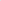 Bendruomeninių organizacijų plėtros įstatymo 8 straipsnio 1 dalis nurodo, kad savivaldybės bendruomeninių organizacijų taryba sudaroma savivaldybės tarybos sprendimu laikantis šio principo: ne daugiau kaip 1/2 šios tarybos narių sudaro savivaldybės institucijų ir įstaigų atstovai ir ne mažiau kaip 1/2 tarybos narių sudaro bendruomeninių organizacijų, veikiančių savivaldybės teritorijoje, atstovai. Savivaldybės bendruomeninių organizacijų tarybos sudėtį ir nuostatus tvirtina savivaldybės taryba.3. Lėšų poreikis (jeigu teisės aktui įgyvendinti reikalingos lėšos). Sprendimui įgyvendinti lėšos nėra reikalingos. 4. Laukiami rezultatai. Pritarus sprendimo projektui, bus įgyvendintos Bendruomeninių organizacijų plėtros įstatymo nuostatos. Patvirtinus Plungės rajono savivaldybės bendruomeninių organizacijų tarybos nuostatus, bus užtikrintas bendruomeninių organizacijų dalyvavimas nustatant, formuojant ir įgyvendinant bendruomeninių organizacijų plėtros politiką.5. Kita svarbi informacija (gali būti nurodomos kitos galimos projekto ir (ar) jo įgyvendinimo alternatyvos, taip pat jų poveikio įvertinimas; nurodoma, kokios institucijos būtų atsakingos už jo atlikimą, kokie duomenys turėtų būti renkami, siekiant vėliau įvertinti, ar buvo pasiektas projekto tikslas; nurodoma, ar buvo konsultuotasi su visuomene, apibendrinami konsultavimosi rezultatai (nurodoma, su kokiomis suinteresuotomis grupėmis buvo konsultuotasi, ar atsižvelgta į suinteresuotų grupių pateiktus siūlymus, kiek į juos atsižvelgta) ir kita.). Nėra6. Numatomo teisinio reguliavimo poveikio vertinimas** Numatomo teisinio reguliavimo poveikio vertinimas atliekamas rengiant teisės akto, kuriuo numatoma reglamentuoti iki tol nereglamentuotus santykius, taip pat kuriuo iš esmės keičiamas teisinis reguliavimas, projektą. Atliekant vertinimą, nustatomas galimas teigiamas ir neigiamas poveikis to teisinio reguliavimo sričiai, asmenims ar jų grupėms, kuriems bus taikomas numatomas teisinis reguliavimas.RengėjaProtokolo skyriaus vedėja		 Jovita Šumskienė             (pareigos)                                                             (parašas)                                            (vardas, pavardė)SritysNumatomo teisinio reguliavimo poveikio vertinimo rezultataiNumatomo teisinio reguliavimo poveikio vertinimo rezultataiSritysTeigiamas poveikisNeigiamas poveikisEkonomikainenumatomasFinansamsnenumatomasSocialinei aplinkainenumatomasViešajam administravimuinenumatomasTeisinei sistemainenumatomasKriminogeninei situacijainenumatomasAplinkainenumatomasAdministracinei naštainenumatomasRegiono plėtrainenumatomasKitoms sritims, asmenims ar jų grupėmsnenumatomas